Emily MacKenzie is the Indigenous Recruitment Officer at Confederation College. Her role at the college is to inform potential students about programs and services offered by the college. Part of her role is to take one-on-one appointments with individuals interested in learning about programs and help them choose the right one for them, educate them on their options about how to get into College, how to apply, and everything in between. She is available at the Thunder Bay Indigenous Friendship Centre to meet with anyone who may want to set up an appointment or just drop in to ask a few questions. She will be at the Friendship Centre from 2 PM – 4 PM on the following dates:December 7, 2017January 11, 2018January 25, 2018February 15, 2018March 8, 2018For more information or to set up an appointment, call 807-475-6554 or email Emily.MacKenzie@confederationcollege.ca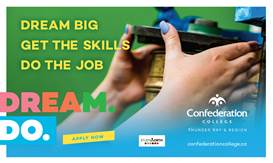 